МИНИСТЕРСТВО НАУКИ И ВЫСШЕГО ОБРАЗОВАНИЯ РОССИЙСКОЙ ФЕДЕРАЦИИФедеральное государственное бюджетное образовательное учреждение высшего образования «КУБАНСКИЙ ГОСУДАРСТВЕННЫЙ УНИВЕРСИТЕТ»(ФГОБОУ ВО «КубГУ»)Экономический факультетКафедра теоретической экономикиКУРСОВАЯ РАБОТАЭкономические кризисы: виды, причины возникновения и последствияРаботу выполнила _________________________________А. А. Звягина(подпись)Направление подготовки    38.03.06 «Торговое дело»   курс	        1 	 (код, наименование)Направленность (профиль)	         Маркетинг услуг				Научный руководитель,канд. экон. наук, доц.__________________________Н. Ю. Сайбель(подпись, дата)Нормоконтролер,канд. экон. наук, доц.__________________________ Н. Ю. Сайбель(подпись, дата)Краснодар2019ВВЕДЕНИЕЭкономический кризис – это значительное нарушение равновесия в хозяйственной системе, часто сопровождающееся потерями и разрывами нормальных связей в производстве и рыночных отношениях. Это, в конечном счете, приводит к дисбалансу функционирования экономической системы в целом. В широком понимании экономический кризис характеризуется нарушением макроэкономического равновесия между совокупным спросом и совокупным предложением, сопровождаемое изменением уровня цен и безработицы, изменением деловой активности и другими показателями экономической конъюнктуры.Выбор темы, в первую очередь, связан с актуальностью проблемы, поступлением новой информации и изучением данных за различные временные периоды.  Изучение экономических кризисов должно оказать содействие экономистам в быстром и безболезненном выходе из них. Кроме этого необходимо исследовать причины возникновения экономических кризисов, а также выявить возможные пути выхода с целью снижения их воздействия на экономику.Целью работы является исследование экономических кризисов, выявление основных причин и путей преодоления.Для достижения поставленной цели были определены следующие задачи:– изучить основные характеристики экономического кризиса,– рассмотреть функции и виды экономического кризиса,– выявить причины и последствия экономического кризиса,– определить возможные решения проблемы экономического кризиса. Методы исследования, используемые при написании: анализ, обобщение, прогнозирование. Объектом данной курсовой работы являются экономические кризисы, в то время как предметом исследования выступают причины и особенности их влияния на экономику. В качестве теоретической основы курсовой работы были использованы научные пособия отечественных ученых, занимающихся изучением данной проблемы: Т. С. Эштон, Г. Х. Мура, Ю. А. Кузнецов, В. Перламутров, В. В. Леонтьев, К. Штайльманн, А. Виссарионов, В. Мау, А. В. Сидорович, С. Г. Капканщиков, Л. В. Донцова, Н. А. Никифоров, Л. Г. Арнольд и другие.Структура курсовой работы определяется целью и задачами и включает в себя введение, две главы, заключение, а также список использованных источников.Теоретические аспекты исследования проблемы экономических кризисовПонятие, сущность и функции экономических кризисовВ трудах ученых-экономистов отсутствует единая точка зрения на кризисы в развитии различных систем. В нашей стране преобладает мнение, что кризисы присущи капиталистическому способу производства и не могут возникать при социалистическом, характерной особенностью которого являются так называемые «трудности роста». Другие экономисты считают, что понятие «кризис» применяется только к макроэкономическому уровню, а для микроуровня больше подходят менее острые проблемы, вызванные неэффективной системой производства и управления. Считается, что эти проблемы не являются следствием кризиса развития, не вызваны объективными тенденциями. Если подобным образом рассматривать развитие фирмы, то нет необходимости прогнозирования возможности кризиса. Понятие кризиса ближе всего соотносится с понятием риска, которое в той или иной мере влияет на процесс антикризисного управления любого предприятия. В случае исключения риска вероятности неблагоприятного исхода, пропадет острота риска, станут неожиданными как кризисные, так и вполне обычные ошибки [1, с. 25].Кризис (с греч. krisis – поворотный пункт) – решение, крутой перелом, тяжелое переходное состояние какого-либо процесса социального института. В обобщенном виде кризис является нарушением равновесия системы и в то же время переходом к новому ее равновесию. Термин "кризис" употребляется для обозначения ситуации, которая в некоторой степени представляется аномальной, к тому же часто отличается быстротечными изменениями. В экономике этим термином характеризуется целый ряд явлений. Одно из них применяется к экономическому кризису.Сущность экономического кризиса проявляется в перепроизводстве товаров по отношению к совокупному спросу, нарушению условий воспроизводства общественного капитала, массовых банкротствах фирм, росте безработицы и других социально-экономических потрясениях.Современные авторы определяют кризис как такое состояние экономики, при котором она не способна жить дальше, не претерпевая различных внутренних и внешних изменений.Кризисная ситуация характеризуется тремя важными свойствами, которые условно можно обозначить как силу, масштаб и длительность кризиса.Кризисы неизбежны: регулярные, закономерно повторяясь, они являются непременной фазой цикличного развития любой системы и начинаются тогда, когда потенциал развития главных элементов преобладающей системы преимущественно исчерпан, но в то же время родились и начинают борьбу элементы новой системы, представляющей будущий цикл. В этот период надсистема, по классификации А.А. Богданова, становится дезорганизованной, ее эффективность резко снижается, поскольку элементы старой и новой систем, противоборствуя друг с другом, погашают часть общей энергии. Кризис создает предпосылки для трансформации системы – либо перехода ее в новое качественное состояние, либо гибели, распада и замены новой, более эффективной системой [2].Кризис экономический – резкое ухудшение экономического состояния страны, проявляющееся в значительном спаде производства, нарушении сложившихся производственных связей, банкротстве предприятий, росте безработицы и, как итог, в снижении уровня жизни и благосостояния населения [3].Основной функцией кризиса является ликвидация наименее устойчивых и крайне нежизнеспособных элементов. Ее также называют «разрушительной функцией». В экономике любой страны кризисы способствуют выявлении с последующей ликвидацией слабых предприятий с устаревшими способами производства и формами организации предприятий.Немаловажной функцией кризиса является созидательная, смысл которой заключается в обновлении техник и технологий, что приводит к более высокому уровню развития как экономики, так и общества в целом.Обобщая существующие представления о кризисах, можно сделать следующие выводы:кризисы неизбежны, это регулярные, закономерно повторяющиеся этапы циклического развития любой системы. Кризисы могут возникать и как случайный результат стихийного бедствия или крупной ошибки,кризисы начинаются тогда, когда потенциал прогресса основных элементов системы по большей части исчерпан и уже родились и начинают борьбу элементы новой системы, составляющей будущий цикл,существуют фазы экономического цикла, к примеру, можно рассмотреть следующую пятифазную схему цикла:а) стабильное развитие, итогом которого является кризис,б) падение производства и ухудшение экономических показателей – это период обвала, стремительного обострения всех противоречий, резкого ухудшения большинства экономических индикаторов. Происходит разрушение или частичная трансформация устаревших элементов системы, набирают силу и вступают в борьбу элементы следующей системы, представляющей будущее [4, с. 103],в) депрессия представляет собой недолгое равновесие старой и новой систем, когда экономическая конъюнктура уже не ухудшается, но еще и не улучшается,г) оживление является началом ускоренного распространения элементов новой системы, расширением производства, уменьшением безработицы, а также улучшением индикаторов экономической динамики,д) стремительный подъем, торжество нового цикла, который становится преобладающим, нормальным (больше не является новым), период относительной стабилизации, нового устойчивого уровня равновесия, он завершается очередным кризисом.Причины возникновения и последствия экономических кризисов В распознавании кризиса большую роль играет оценка взаимосвязи проблем. Также в управлении социально–экономической системой должен функционировать так называемый мониторинг антикризисного развития. Однако для подобной диагностики необходимы четкий набор признаков и показателей кризисного развития, методология их расчета и использования в анализе. Предсказание кризисов осуществляется путем анализа факторов и процесса развития кризиса. Для распознавания кризисов требуется использование всей системы показателей оценки состояния социально–экономической среды. Поэтому необходима разработка новых синтетических показателей для того, чтобы более точно и своевременно определять как вероятность, так и сам момент наступления кризисных ситуаций [5].Большое значение имеет не только система показателей, отражающих основные признаки кризиса, но и методология их практического использования, с которой по большей части связана организация этой работы, предполагающая наличие специалистов, функции их деятельности, взаимодействие в системе управления, статус рекомендаций или решений. Диагностирование и прогнозирование кризисов должно быть поставлено на профессиональную основу.Можно выделить следующие этапы диагностики кризиса:установление принадлежности объекта к определенному классу или группе объектов,выявление отличий диагностируемого объекта от объектов своего класса путем сравнения его фактических параметров с базовыми [7, с. 10–11].Первый этап называется этапом качественной идентификации объекта и подразумевает определение у объекта таких параметров, которые являются общими для некоторой совокупности объектов. К примеру, для проведения диагностики макроэкономического кризиса необходимо определить, к какой группе по типу национальной экономики относится интересующее нас государство, а именно, к промышленно развитым странам, развивающимся или к странам с переходной экономикой. Для диагностики кризиса в конкретной системе необходимо определить, какой формы собственности эта система: государственной, частной, акционерной и т. д.На втором этапе осуществляется количественная идентификация объекта. Для этого применяют базовые параметры диагностики, определяемые как отклонение фактических от базовых [8].На сегодняшний день единой точки зрения относительно причин экономических кризисов не существует. Они, как правило, различаются в зависимости от периода их возникновения и страны развертывания кризисных процессов.  И для этого имеется немало объективных предпосылок. Дело в том, что воздействие на цикличность воспроизводства одних и тех же факторов в разные периоды резко различается и к тому же проявления их в отдельных государствах имеют свои особенности. Многие экономисты продолжительность цикла связывают с научно-техническим прогрессом (НТП). Активная часть основного капитала морально устаревала в период 10–12 лет, что приводило к ее обновлению, служащему стимулом экономического оживления. Так как исходным толчком служит замена оборудования и технологии, то обновление основного капитала называют материальной основой экономического цикла [9, c.311].Карл Маркс имел свое мнение не только причин, определяющих длительность циклов, но и самой природы цикличности. Существенным отличием его системы в данной проблеме являлось то, что причины цикличности капиталистического воспроизводства он видел в самой природе капитализма, в самом противоречии между общественным характером производства и частным характером присвоения его результатов [11, c.126].Представители неоклассической и либеральной школ выдвигают различные причины экономических кризисов, при этом не считая их принадлежащими к природе капитализма. Многие из них связывают причины кризисов с недопотреблением населения, вызывающим перепроизводство.Более близки к марксистской позиции экономисты, которые считают причиной кризисов диспропорциональность или «неравновесие». Кризисы обусловлены отсутствием правильных пропорций между отраслями, стихийными действиями предпринимателей. Теория неравновесия в свою очередь сочетается с другим распространенным взглядом на кризисы как на порождение внешних условий – политических, демографических, природных [9, c.211].Кроме этого причины кризиса также можно подразделить на объективные, связанные с циклическими потребностями реструктуризации, модернизации, и субъективные, обусловленные ошибками в управлении, природные (климат, недра, водная среда и др.)Также выделяют внешние и внутренние причины. Первые из них связывают с действием макро- или внешнеэкономических факторов, вторые – с микроэкономическими или внутренними факторами, с рискованной стратегией маркетинга, несовершенством производства и управления, ограниченной инновационной и инвестиционной политикой, неэффективным управлением персоналом.Если придерживаться той точки зрения, что кризис может возникнуть вследствие действия всего многообразия внешних и внутренних факторов, можно прийти к выводу, что опасность кризиса существует постоянно, его необходимо предвидеть и прогнозировать [12, c.117].Экономической наукой на сегодняшний день разработан целый ряд различных теорий, которые объясняют причины экономических циклов и кризисов. П. Самуэльсон, к примеру, в качестве наиболее известных теорий циклов и кризисов в своей книге «Экономика» выделяет следующие: денежную теорию, которая объясняет цикл экспансией (сжатием) банковского кредита (Хоутри и др.), теорию нововведений, объясняющую цикл использованием в производстве важных нововведений (Шумпетер, Хансен), психологическую теорию, трактующую цикл как следствие охватывающих население волн пессимистического и оптимистического настроения (Пигу, Бэджгот и др.), теорию недопотребления, усматривающую причину цикла в слишком большой доле дохода, идущей богатым и бережливым людям, по сравнению с тем, что может быть инвестировано (Гобсон, Фостер, Кэтчингс и др.), теорию чрезмерного инвестирования, сторонники которой полагают, что причиной рецессии является, скорее, чрезмерное, чем недостаточное, инвестирование (Хайек, Мизес и др.), теорию солнечных пятен – погоды – урожая (Джевонс, Мур) [4, c.412].Важную роль в понимании кризиса играют не только его причины, но и разнообразные последствия: возможно обновление организации или ее разрушение, оздоровление или возникновение нового кризиса. Последствия кризиса могут вести к резким изменениям или мягкому продолжительному и последовательному выходу. Различные последствия кризиса определяются как его характером, так и антикризисным управлением, которое может смягчать кризис или обострять его [8].Влияния на экономические результаты отражаются в снижении всех показателей экономической эффективности, росте затрат, которые требуются для функционирования предприятия.Влияния на социально–экономические результаты деятельности фирмы выражаются в противоречии интересов и степени их удовлетворенности как для отдельного человека, так и для социальных групп или классов общества.В условиях экономического кризиса государственные институты часто становятся более коррумпированными. Это считается естественным последствием роста их влияния на экономику. Именно от чиновников часто зависит будущее коммерческих структур: к примеру, распределение государственных заказов или выделение финансовой помощи, что создает питательную среду для коррупции. Первые предупреждения о подобном уже прозвучали: в начале 2009 года влиятельная общественная организация Trаnspаrency Internаtionаl предупредила о возможном росте коррупции по всему миру [13, с. 407].Еще одно из проявлений экономического кризиса − это рост популярности военной службы в государствах, где армия переведена на профессиональные рельсы. Молодые люди, которые имеют меньше шансов найти себя в гражданской жизни, с большей охотой подписывают контракты с армией. К числу последствий экономических проблем относится рост популярности религии. Например, исследование Техасского Университета подтвердило, что каждый из периодов экономических кризисов, происходивших в США с 1968 по 2004 год, значительно увеличивал число прихожан протестантских церквей. Но также есть и противоположные данные: например, Центр Исследований Ресурсов Экономики и Развития проанализировал влияние азиатского финансового кризиса на верующих Таиланда, Южной Кореи и Филиппин. Исследование показало, что во времена экономических трудностей люди начинали значительно реже посещать церкви, мечети и храмы, а также меньше молиться. Причина была проста: большая часть жителей этих стран пыталась работать на двух и более работах, им требовалось больше времени на поиск дешевых продуктов, товаров и других, что приводило к значительному сокращению количества времени, которое они могли потратить на духовную жизнь [14, с. 21–22].Итогом кризиса, как правило, становится уменьшение популярности ресторанов, баров и кафе, где продается алкоголь, но он вовсе не способствует трезвости. Потребители спиртного начинают приобретать более дешевые напитки в магазинах, причем предпочитая дорогим более дешевые сорта. При этом люди пьют больше с целью снять стресс и забыться. Много пить начинают и люди, которые до наступления трудных времен не увлекались подобным видом досуга.Традиционно экономический кризис приводит к снижению количества туристов. Логика здесь достаточно проста: при снижении доходов и росте безработицы люди имеют гораздо меньше свободных денег, которые они могли бы потратить на отдых и развлечения. Однако эта зависимость не абсолютна. Например, Университет Квинсленда, проанализировав последствия азиатского кризиса конца 1990-х годов на местную индустрию международного туризма, выявил, что число иностранных туристов, посетивших эти страны, действительно сократилось, но только в тех государствах, которые девальвировали свои национальные валюты, резкого спада не наблюдалось, а восстановление рынка начиналось неожиданно рано.Традиционно одной из первых жертв кризиса становится культура. Музыканты, актеры, художники, архитекторы первоочередно сталкиваются с резким снижением числа заказов. Однако влияние кризиса на культуру этим не ограничивается.Виды экономических кризисовКризис представляет собой крайнее обострение противоречий в социально–экономической системе, угрожающее ее жизнестойкости в окружающей среде. Все существующие в экономике кризисы отличаются не только по длительности и глубине падения конъюнктурных показателей, но и по качественным характеристикам, в связи с тем, что они происходят как на международном, так и на национальном уровне, и в различных институциональных условиях. Согласно классификации, выделяют общие и локальные кризисы. Общие кризисы охватывают всю социально–экономическую систему, в то время как локальные – одну или несколько подсистем [15, 365 с.].По проблематике кризиса выделяют макро- и микрокризисы. Макрокризис охватывает всю народнохозяйственную систему, а микрокризис распространяется на отдельную проблему или же на целую группу проблем. Но кризис, будучи минимальным, по принципу «домино» вовлекает в противоречия всю систему или весь процесс развития, в связи с тем, что все элементы взаимосвязаны и взаимодействуют в системе, проблемы решаются комплексно. Кризис включает в себя все элементы, когда нет управления кризисными ситуациями, нет мер локализации и снижения его остроты, или, наоборот, когда осуществляется намеренная мотивация развития кризиса [18, c.290].Выделяют также предсказуемые (закономерные) и данные (случайные, неожиданные) кризисы.  Первые могут предсказываться и возникать под воздействием объективных факторов развития, таких, как необходимость модернизации производства, бизнес-процессов, макроэкономических факторов. В то время как неожиданные кризисы возникают в связи с ошибками в управлении, действием сил природы, активизацией социально-экономических процессов. Существуют также кризисы явные и латентные (скрытые). Первые протекают заметно и просто распознаются. Вторые – скрытые, развиваются незаметно и крайне опасны [16, с. 20].Также по классификации кризисов можно выделить легкие и глубокие. Глубокие кризисы могут дестабилизировать части или даже всю социально-экономическую систему. Легкие (мягкие) кризисы протекают постепенно и более безболезненно [17, c.39].Совокупность возможных кризисов в свою очередь делится на кратковременные и затяжные. Фактор времени особенно важен в кризисной ситуации, чем длительнее кризис, тем он проходит болезненнее. Затяжные проходят болезненно и сложно. Они, как правило, связаны с отсутствием навыков управления критическими ситуациями, непониманием сути и параметров кризиса, его причин и возможных последствий. Сюда же можно отнести сезонный кризис, обусловленный воздействием природно-климатических факторов, которые нарушают принятый ритм хозяйственной деятельности (поздняя весна для сельского хозяйства и коммунального, нехватка топлива).Кризисы бывают регулярными (циклическими или периодическими), которые повторяются с определенной закономерностью, и нерегулярными. Регулярные кризисы перепроизводства дают начало новому циклу, в ходе которого экономика последовательно проходит четыре фазы и подготавливает базу для следующего кризиса. Для них характерен охват всех сфер экономики, достигая всё большой глубины и продолжительности. Нерегулярными экономическими кризисами являются промежуточные, частичные, отраслевые и структурные [18, с. 68].Промежуточный кризис не дает начало новому циклу, а прерывает на некоторое время течение фазы подъема или оживления. Он не такой глубокий и продолжительный как периодический и, как правило, носит локальный характер. Подобные кризисы имели место в капиталистических странах в 1924 и 1927 гг., а в 1953 – 1954  и 1960 – 1961 годах охватывали только США и Канаду.Частичный кризис в отличие от промежуточного охватывает не всю экономику, а какую-либо сферу общественного воспроизводства. Ярким  примером является банковский кризис в Германии 1932 года [19, с. 116].Отраслевой кризис охватывает одну из отраслей народного хозяйства. Может быть вызван диспропорциями в развитии отрасли, структурной перестройкой, перепроизводством и прочим. Такие кризисы в свою очередь подразделяются на национальные и международные. К последним относятся кризис мирового судоходства в 1958 – 1962 годах и кризис в текстильной промышленности в 1977 г.Структурный кризис возникает посредством нарушения закона пропорционального развития общественного производства, что выражается в значительных диспропорциях между отраслями с одной стороны и выпуском важнейших видов продукции в натуральном выражении, необходимых для сбалансированного развития экономики, с другой. Так, в 70-е гг. экономику Запада парализовали энергетический, сырьевой, продовольственный кризисы [5].Перед тем, как наступает очередной периодический кризис,  производство достигает максимально высокого уровня, следом за которым уже скрываются перепроизводство и увеличение предложения.По возможности преодоления кризисы можно разделить на:а) экономические кризисы, которые преодолеваются с помощью внутренних сил, б) экономические кризисы, которые преодолеваются с внешней помощью или под внешним воздействием,в) непреодолимые экономические кризисы.Классификационные критерии кризиса также могут оцениваться и как его черты, «подсказывающие» или определяющие оценку ситуации, разработку и выбор удачных управленческих решений. Опасность кризиса существует всегда, поэтому важно видеть предпосылки возникновения кризисов и определять вредоносные последствия кризисов.Анализ экономических кризисов в РоссииИстория экономических кризисов в РоссииЭкономические кризисы непрерывно сопровождают историю современной России. Кажется, как только страна находит выход  из одной кризисной ситуации, как на подходе новые испытания для экономики и населения. Тем не менее, кризисы случались и раньше. Считается, что кризис 1857-1858 годов, был первым экономическим кризисом в истории человечества, охватившим весь мир. Свое начало он получил в США с банковской системы, по итогу ставшей руинами, и очень быстро охватил всю остальную экономику. Затем он перебрался в Великобританию, позже и в другие Европейские страны. В России мировой кризис 1857 г. нашел весьма глубокое отражение. Экономическая блокада значительно подорвала экспорт. Если в 1853 году Россия экспортировала продукцию на 148 млн тогдашних рублей, то в 1855г – уже на 40 млн рублей. Позднее экспорт пришел к прежнему состоянию, но экономическое здоровье предприятий было уже подорвано.Значительное влияние оказало и то, что оживление в промышленности во время войны было профинансировано за счет простой денежной эмиссии: 356 миллионного бюджетного дефицита было закрыто выпуском «кредитных биллетов». На руках у населения оказались гигантские суммы, которые некуда было тратить, и, как следствие, появилась повсеместная инфляция.Основой военной промышленности Российской Империи являлись казенные заводы. Во время войны они не справлялись с обслуживанием армейских запросов, в связи с чем, часть заказов направлялась коммерческим предприятиям, которые моментально подняли цены, привлекая спекулятивный капитал.Также созрели уже и некоторые внутренние предпосылки, сделавшие русскую экономику особенно чувствительной к влиянию мирового кризиса, предпосылки, которые постепенно нарастали с развитием крупного капиталистического фабричного производства. Грюндерский ажиотаж 1856–1857 годов, инфляция и быстрое расширение фабричного хлопкопрядения создали среду для кризисных потрясений. Кроме того, его действие было усилено последствиями неудачной Крымской войны [8].В конце 1857 г. после получения известий о панике в Гамбурге и Данциге ряд торговых фирм в Петербурге объявил себя банкротом. В 1858 г. появились жалобы на «нужду в деньгах», не прекращавшиеся на протяжении ряда лет, которые свидетельствовали о потрясении кредита.В погоне за наличными западноевропейская буржуазия стала сбрасывать русские ценные бумаги. Их продажа стимулировалась также и недоверием к падающему рублю. Ценности скупали агенты правительства, пытавшегося удержать их курсы от падения, и русские капиталисты, поскольку они обеспечивали больший доход, чем вклады в русские банки. Это привело к большой утечке золота за границу. Вдобавок она была усилена тем, что в 1858 г. несмотря на значительное сокращение вывоза импорт сохранялся на прежнем высоком уровне. Актив торгового баланса сократился в этом году до 2 млн. руб. против 18 млн. в 1857 г., в то время как оплата процентов по внешним займам требовала значительных сумм. Всего из России за период с 1857 до 1859 гг. было выкачано золота на 73 млн. руб. против отлива в 14 млн. и прилива в 0,7 млн. в предшествующие два трехлетия. Отлив золота усложнил ситуацию на денежном рынке и обострил кризис акционерных компаний [9, с. 519].После того, как Россия вступила в капиталистическую стадию развития, начался экономический коллапс 1860-х годов, на который повлиял целый ряд факторов. В России произошёл окончательный отказ от феодальных пережитков, что нашло своё выражение в отмене крепостного права. Происходила перестройка экономики под новые модели развития, и, отрицательной стороной этого в целом положительного процесса, стало некоторое замедление темпов роста производства. Большую роль сыграл и отказ императора Александра II от протекционистской политики.Своего пика кризис этого периода достиг в 1869 году, усугубившись спекулятивными действиями с акциями целого ряда предприятий, что привело к биржевому краху.Государству удалось преодолеть кризисные последствия, адаптировать экономику страны под новые условия производства и выйти на качественно более высокий уровень развития только при царствовании Александра III. Эти успехи опять же в большей степени можно связать с возвращением к политике протекционизма и повышением таможенных пошлин [9].Россия оказалась в эпицентре «великих потрясений» в период с 1914 по 1922 года. Здесь наблюдалось особенно сложное переплетение военных и революционных процессов. Военные действия, в которых приняла участие Россия во время Первой мировой войны и разворачивавшиеся на её территории во время гражданской войны, не могли положительно отразиться на экономической и финансовой ситуации в России.Ещё 12 июля 1914 года началась паника на биржах в предчувствии близкого крупномасштабного военного конфликта, а к 19 июля работа российских бирж была полностью прекращена. С началом боевых действий экономическая ситуация в стране усугубилась.В конце 1917-го имело место наложение сразу трех ключевых факторов, обусловивших масштаб, глубину и ожесточенность событий: первые революционные преобразования осуществлялись в условиях, продолжавшихся на территории России сражений Первой мировой войны и уже разгоравшейся новой войны – Гражданской. Ставшая национальной трагедией Гражданская война явилась следствием глубокого раскола российского общества.Катастрофическими для России оказались людские потери. В Первой мировой и в Гражданской войнах погибло в общей сложности более 4 млн солдат, а потери мирного населения от войн, голода и эпидемий оказались в несколько раз выше [10].Однако окончание гражданской войны не повлияло на улучшение в экономике. Военный коммунизм, по идеологии большевиков, явно затормаживал: речь шла даже не о социальной справедливости, а о снабжении продуктами питания. В стране начался голод, причиной которому послужил отказ крестьян от посева зерновых, которые полностью реквизировались государством, а затем распределялись, исходя из потребностей («Продовольственная диктатура»). Система оказалась не работающей с самого начала, еще во время Гражданской войны крестьяне отказывались отдавать хлеб, а рабочие вкалывать за скудные продовольственные пойки. Положение осложнялось еще и тем, что Советская Россия была изолирована в экономическом и политическом плане. Товарооборот с другими странами упал до нуля. Экономика частично начала восстанавливаться после завершения гражданской войны и после того, как советское правительство, ввело так называемую новую экономическую политику (НЭП), которая заменила налогом продразверстку, вернула золотые червонцы и разрешила концессии (договор с частными предпринимателями, иностранными фирмами) и частный капитал. Подобные преобразования проводились до конца 20-х годов.Результатом ряда войн и революций стало разорение страны, ее распад по региональным и национальным «квартирам» и системный кризис большевистской власти, несмотря на ее победу в Гражданской войне.Последний лидер СССР М.С. Горбачев даже не предполагал, сколько неприятностей принесет ему экономика страны. В 90-ые годы в стране бушевал острый кризис. Неэффективность народного хозяйства накладывалась на разросшуюся теневую экономику. Большинство новоявленных бизнесменов занялись высасыванием товара из государственной торговли с последующей перепродажей в несколько раз дороже. Нервные меры правительства изъять крупные купюры (денежная реформа 1991 г) ситуацию не спасли. Ко всему добавился распад СССР. На взгляд ведущих экономистов и реформаторов России, есть серьезные основания упрекнуть российский, украинских, белорусских и других глав бывших союзных республик в слишком спешном разделении общей экономики на части, что в дальнейшем привело к колоссальным потерям: были разрушены хозяйственные связи между республиками и странами СЭВ, технологические цепочки, рынки сбыта. Образование СНГ, пришедшееся на декабрь 1991 года, сформировало новую геополитическую реальность, привело к сокращению объемов отечественного производства, ухудшению качества товаров, росту безработицы, зависимости национальной экономики от внешнего рынка, появлению серьезных угроз для экономической безопасности страны.Решением стала «шоковая терапия», была проведена либерализация цен и отмена государственной монополии.После развала Советского Союза в 1991 году кризис, унаследованный Российской Федерацией от этой державы, никуда не исчез, а только продолжал нарастать. Ломка старой системы и построение на её руинах экономики, основанной на рыночных отношениях, так и не прекратилась. Продолжалась девальвация рубля, достигшая своей точки пика к 11 октября 1994 года, известная с тех пор как «Черный вторник». Его первооткрывателями выступили американские журналисты, прозвавшие так обвал фондового рынка, после которого и наступил период Великой Депрессии. Падение котировок было настолько неожиданным и стремительным, что весь свой ужас пресса сконцентрировала в прилагательном «черный». За ним, как водится, последовала пятница – понятное дело, «черная», такой же понедельник, и тот самый, контрольный, вторник [12, с. 396].Начало хронического кризиса российской финансовой системы пришлось на 1997 г., когда Правительство и Центральный Банк РФ стали скрывать от граждан реальный масштаб кризиса. Россия постоянно заимствовала денежные средства за рубежом для покрытия бюджетного дефицита, что в свою очередь привело к резкому увеличению государственного долга и росту бюджетных расходов на его обслуживание. Мировой финансовой кризис, пришедшийся на октябрь 1997 г., и падение цен на нефть еще больше усугубляли ситуацию в стране. Отток капиталов из России привел к тому, что иностранные кредиторы стали сомневаться в способности российских властей удержать курс рубля в соответствующих границах. Одни решили уйти с рынка страны, другие потребовали увеличения доходности государственных краткосрочных облигаций (ГКО), которые уже в 1998 году добрались до 436 млрд рублей, плюс расходы на их обслуживание. Новые ГКО выпускали, чтобы погасить старые. Все это накладывалось на нелогичное «благодушие» властей и экономистов в надеже, что в ближайшее время начнут действовать новые реформы, и иностранные инвесторы вложат необходимые миллиарды для этих реформ. Внутренний долг России превышал возможности бюджета по его обслуживанию. Завышенный курс рубля послужил причиной увеличения импорта и, соответственно, снижению экспорта. Все безналичные деньги были обращены в валюту. Это стало чуть ли не главной причиной дефицита государственного бюджета.В период экономического кризиса ВВП идет на убыль, инфляция перерастает в гиперинфляцию. Наступивший в 1990-х гг. промышленный спад продолжился и далее. В 1998 г. вследствие структурных сдвигов падение промышленного производства достигло отметки 5,2 %. Российская экономика перестраивалась на сырьевую промышленность, постепенно отдаляясь от производства товаров высокой степени переработки. Продавая за границу сырье, государство получало нефтедоллары. Производство товаров народного потребления отошло на второй план. В 1998–1999 гг. неуклонно падали доходы граждан.Что касается агропромышленного комплекса, то к 1998 г. государственная монополия была частично разрушена, частные лица могли свободно выходить из колхозов и совхозов с правом получения земельного пая.17 августа 1998 г. Правительство и Центральный банк приняли решение о расширении границ валютного коридора до 7,1-9,5 руб. за доллар, о 90–дневном моратории на обслуживание внешних долгов частными российскими предприятиями и банками, об отказе от обслуживания ГКО с прекращением торговли ими. Все эти действия стали кульминацией кризиса. Тем самым Россия на некоторое время признала свою неплатежеспособность. Фактически 23 августа 1998 г. стал днем национальной финансовой катастрофы, когда произошли обвал рубля (девальвация в 2,5 раза) и резкий инфляционный скачок (40 % инфляции за недельный срок) [8].Именно этот кризис считается самым тяжелым в истории России. Страна долго не могла оправиться от последствий развала СССР и попыток «перестройки» хозяйствования.Так как к 2008 году Россия была активно задействована в международных финансовых потоках, в ней все развивалось по сценарию США: изрядно переполненный рынок недвижимости, оккупированный спекулянтами. Однако, в один день эта система рушится, банки остаются с кредитами, которые никто и не собирается отдавать. Финансовый кризис снизил доверие населения к банкам и привел к оттоку вкладов. За сентябрь 2008 года остатки на счетах физических лиц в 50 крупнейших российских банках снизились на 54 миллиарда рублей, что составило 1,2% от общего объема. Бегство вкладчиков из банковской системы снизило финансовую устойчивость банков, что привело к банкротству сразу нескольких крупных инвестиционных и коммерческих банков. Измученные в борьбе за ликвидность денег банки обратились за помощью к государству.Пока власти раздумывали, как можно нормализовать ситуацию, стало невозможно получить ссуду для реального сектора экономики, в связи с чем начал падать спрос не только на жилье, но и на все остальные товары. От этого пострадали Российские предприятия, ориентированные на экспорт (металлургическая и химическая промышленности). Капитализация российских компаний снизилась за сентябрь-ноябрь 2008 года на три четверти, сокращение золотовалютных резервов произошло на 25%. В предбанкротном состоянии находилось множество компаний. Начались увольнения работников, отправка их в административный отпуск, сокращение ставок оплаты труда. Затем начали падать цены на нефть. Также началось влияние на сокращении темпов роста российской экономики. Например, при росте экономики в 2007 году на 8,7%, за 9 месяцев 2008 года рост составил 4,9% к соответствующему периоду предыдущего года. Результатом финансового кризиса стало сокращение государственных проектов в области инфраструктуры и строительства.Правительство отреагировало, запустив целый комплекс антикризисных мер (субсидирование отраслей). На это потратили в 2008 году 1,1 трлн рублей, а в 2009 году – 1,8 трлн рублей [2].Но, несмотря на то, что в России впервые со времен дефолта было отмечено падение ВВП и проблемы на кредитном рынке, кризис не приобрёл такого значительного масштаба, как в других странах мира. Этому способствовал тот запас прочности, который экономика страны приобрела в предыдущие годы, а также сохранение сравнительно высокой цены на нефть [21, c. 296–300].Кризисы в современной российской экономикеВ настоящее время российская экономика переживает тяжелый период. На сегодняшний день проблемы в экономике России, начавшиеся ещё с 2014 года, становятся более насущными, в связи с чем, перед правительством встала острая необходимость их решения. Проблемы экономического, и, как следствие, социального плана становятся всё более ощутимыми. Рассматривать санкции, введённые Западом против Российской Федерации, как единственно верную причину сложившейся ситуации в стране неприемлемо. Значительную роль в развитии экономики сыграл кризис 2009 года, следствием которого стало существенное отклонение Российской Федерации от тех темпов развития, которые были предусмотрены «Стратегией – 2020».Рассматривая причины кризиса, выделяют две группы факторов: конъюнктурные и фундаментальные. Первые являлись катализаторами кризиса, причины которого были заложены фундаментальными факторами.Важнейшим конъюнктурным фактором стала геополитическая напряженность, отразившаяся на конфликте между Россией и Соединенным Штатами, поводом для которого послужила ситуация на Украине. Свержение легитимного президента в Киеве, воссоединение Крыма с Россией, а также начавшаяся гражданская война на Донбассе послужили причиной для резкого обострения отношений между Россией и ведущими странами Запада. Россию обвинили во всех неприятностях, произошедших с Украиной, что явилось поводом к введению экономических санкций. Учитывая, что санкционное давление продолжает наращиваться, в настоящий момент можно сделать вывод, что оно носит политический характер и не находится в зависимости от реального положения дел на востоке Украины.Эксперты так и не достигли единого мнения, касаемо того, что послужило основой для падения цен на нефть в сентябре 2014 года. Часть исследователей считает, что падение цен на энергоносители является одним из вариантов давления на российскую экономику, другие говорят об объективных причинах данного снижения, которые вызваны замедлением мировой экономики, в том числе, снижением темпов роста экономики Китая, увеличением производства сланцевой нефти в США, попытками Саудовской Аравии убрать с рынка конкурентную сланцевую нефть в результате ценовой войны, а также демпинговыми ценами, по которым на рынке продается нефть террористическим Исламским государством. Так или иначе, но оба этих фактора нанесли сильный удар по российской экономике, открыв тем самым фундаментальные проблемы страны.Второй группой причин экономического кризиса является структурный дисбаланс в экономике России и исчерпание прежней модели развития. Уже в 2012-2013 годах в экономике начали нарастать негативные явления, свидетельствовавшие о необходимости поиска новых подходов к развитию страны.Фактически Россия завершила цикл развития, начавшийся в конце 1980-х годов и связанный с кризисом командно-административной модели, переходом к рынку и восстановлением после кризиса 1990-х годов. Страна сформировала новую, достаточно развитую экономику, вырос уровень жизни населения, были преодолены последствия спада 1990-х годов. Однако уже первые годы после кризиса 2008-2009 гг. свидетельствовали о том, что прежние подходы не оправдывают себя.Положительное влияние на экономический рост перестали оказывать и высокие цены на нефть. Увеличение потребления выступало драйвером экономического роста, но в то же время приводило страну к ловушке среднего дохода. Выросший эффективный курс рубля и высокие заработные платы привели к снижению экспортного потенциала экономики и увеличению импорта. Повышенные социальные обязательства государства (в частности, «майские указы» Президента) увеличивали расходы бюджета, наращивали налоговую нагрузку на бизнес, что негативно отражалось на предпринимательской активности. Неудавшаяся пенсионная реформа начала 2000-х годов и увеличившееся количество нетрудоспособного населения в результате неблагоприятных демографических тенденций привели к дефициту средств пенсионного фонда и необходимости субсидирования ПФР из бюджета и поиску новых источников финансирования, в том числе и к «заморозке» накопительной части пенсии. Рынок потребительского кредитования, выступавший одним из драйверов потребления, также начал испытывать признаки надвигающегося кризиса, выражавшиеся в увеличении просроченной задолженности по кредитам [22, c. 53].Уже в начале 2014 года, до событий на Украине и в Крыму, экономика России столкнулась со стагфляцией в экономике, которая наблюдалась при увеличении инфляции. В рядах исследователей заговорили о своеобразном «перегреве» в экономике. Его основными признаками считаются высокий уровень занятости, высокие реальные доходы населения, имевшие тенденцию к увеличению, не соответствовавшие темпам роста производительности труда, рост потребительского рынка на фоне замедления промышленности, отсутствие свободных ресурсов, к тому же необходимость широкого привлечения иностранной рабочей силы и иностранных кредитов. Можно утверждать, что прежняя модель, которая, по большому счету, представляла собой подход стимулирования выпуска через увеличение совокупного спроса, исчерпала себя. С одной стороны, у правительства не было необходимого количества средств для того, чтобы продолжать наращивание совокупного спроса, с другой, дополнительные деньги, поступающие в экономику, могли привести только к запуску инфляционной спирали и стерилизовались путем роста цен. Остро возникла необходимость поиска новых подходов к экономической политике [23, c. 217] .Подводя итог, можно прийти к выводу, что кризисы возникают главным образом из-за большой зависимости Российской Федерации от внешних факторов, в числе которых находится внешнее давление посредством цен на нефть – главного инструмента в руках многих стран на мировой арене. Основные пути выхода из экономического кризиса в РоссииВсе без исключения экономические кризисы оказывают определенное, порой парадоксальное, влияние на состояние государственных институтов, общества, культуры и даже моды.С развитием социально-экономической системы наблюдается повышение роли человеческого фактора в антикризисной ее политике, которая означает не исключение кризиса, не борьбу с ним, а предвидение и уверенное, своевременное и, по возможности, безболезненное его разрешение.Антикризисное управление может и должно быть эффективным. Для этого важно заниматься различными сторонами процесса. Управлять следует:активами (пассивами) предприятия,этапами бизнес-процесса (сбыт, производство, снабжение, учет),программами защиты имущества и безопасности бизнеса,кадрами (включая вопросы формирования кадровой политики, социальные вопросы, отношения с профсоюзами),программами построения отношений с акционерами, партнерами, органами государственной власти,программами информационной поддержки (включая доведение до сведения трудового коллектива информации о планах, методах и принципах управления, а также доведение социально-значимых аспектов деятельности до широкой общественности).По мнению российского президента В.В. Путина, новая международная архитектура финансовых отношений должна строиться на следующих принципах [6]: максимальная совместимость деятельности стандартов национальных и международных институтов государственного регулирования,демократичность и равномерная ответственность за принятие решений,достижение эффективности на основе легитимности механизмов международной координации,прозрачность деятельности всех участников мировой арены,справедливость распределения рисков.России удалось достигнуть согласия по основным пунктам новой модели мировой финансовой системы. Разработаны новые параметры макроэкономической антикризисной финансовой системы, направленные на решение многих проблем, которые связаны с поддержанием стабильности современной экономической системы [24, с. 184–185].Комплексная реализация стратегических задач создает все необходимые условия для разработки новой универсальной системы финансового и экономического регулирования, которая исключает возможность возникновения очередного глобального кризиса.ЗАКЛЮЧЕНИЕКризисы, спады и депрессии в процессе экономического развития являются органическим свойством любой национальной экономики. Процессы развития глобализации и интернационализации приводят к распространению кризисных явлений из одной страны на все мировое экономическое пространство. В настоящее время в экономике происходит постоянное развитие не только на основе экстенсивных факторов в результате введения в новые рынки, но и на основе интенсивных, которые предполагают наращивание производительных сил посредством научно–технического прогресса. Во время написания курсовой работы были изучены основные характеристики экономического кризиса, выявлены причины его возникновения и протекания, определены особенности современного мирового финансового кризиса и пути выхода из него, рассмотрены цели и направления программ международного сотрудничества.Являясь объективным показателем, кризис всегда отражает факторы человеческой природы – менталитет, культуру, интересы, общественное сознание, уровень образованности, мировоззрение. Подводя итог, можно сделать вывод, что кризисы являются главным элементом механизма саморегулирования рыночной экономики. В момент начала нового кризиса приходит к концу один период развития и появляется новый. Экономический кризис обнаруживает не только предел, но и импульс в развитии экономики, выполняя стимулирующую функцию. В каждый кризисный период возникают побудительные мотивы к сокращению издержек производства, увеличению прибыли, усиливается конкуренция.СПИСОК ИСПОЛЬЗОВАННЫХ ИСТОЧНИКОВКиндлбергер Ч., Алибер Р. Мировые финансовые кризисы. Мании, паники и крахи. – СПб.: Питер, 2010. – 544 с.Студенческий научный форум – 2012 [Электронный ресурс]. – Режим доступа: scienceforum.ru/2012/article/2012001111. – 29.05.2019.Министерство финансов РФ. Электронный бюджет. [Электронный ресурс]. – Режим доступа: www.minfin.ru. – 29.05.2019.Райзберг Б.А., Лозовский Л.Ш., Стародубцева Е.Б. Современный экономический словарь. – М.: ИНФРА–М, 2017. – 512 с. Крупнейшие экономические кризисы, [Электронный ресурс]. – Режим доступа: www.gumer.info/bibliotek_Buks/History/Polak/40.php. – 30.05.2019.Крючкова В. Что принесет россиянам мировой финансовый кризис: [Электронный ресурс]. – Режим доступа: korrespondent.ru/economics/2007/09/12/economics_5569.html. – 30.05.2019.Паульман В. Ф. Системный анализ экономического кризиса // Банковское дело. – 2012. – № 2. – С. 6-11.Информационное агенство «Росбизнесконсалтиг» (РБК), Кризис не помеха, [Электронный ресурс]. – Режим доступа: www.rbc.ru – 01.06.2019.Хасбулатов Р. И. Мировая экономика: учебник для бакалавров – М.: Издательство Юрайт, 2012. – 884 с. Совещание по вопросу формирования в России международного финансового центра [Электронный ресурс]. – Режим доступа : www.kremlin.ru./. – 01.06.2019.Курс экономической теории: учебник / В. С. Артамонов [и др], под ред. В. С. Артамонова, И. С. Иванова. – СПб.: Питер, 2010. – 528 с. Экономическая теория: учеб. / В. И. Антипина, И. Э. Белоусова, Р. В. Бубликова [и др.] / под ред. И. П. Николаевой – М.: ТК Велби, Изд–во Проспект, 2010. – 576 с. Николаева И. П. Экономическая теория. Учебник. – М.: ЮНИТИ – ДАНА, 2017. – 527 с.Мау В. В ожидании новой модели роста: социально-экономическое развитие России в 2013 году // Вопросы экономики. – 2014. – №2. – С. 134.Антикризисное управление: Учебник и практикум для академического бакалавриата / под ред. А.М.Короткова – М.: ИНФРА–М, 2016. – 409 с.Виссарионов А. Уроки кризиса // Экономист. – 2012. – №2. – С. 232.Чащихин У. Выход из кризиса и альтернатива коррупции, разрухе и нефтяной игле. – М.: ИНФРА – М, 2013. – 85 с.Капканщиков С. Г. Макроэкономика: учебное пособие / С. Г. Капканщиков. – М.: КНОРУС, 2008. – 400 с. Долан Э. Дж. Макроэкономика – М.: ИНФРА – М, 2007. – 254 с.Ковалев В.В. Финансовый анализ: методы и процедуры. Финансы и статистика. – М.: ЮНИТИ, 2012. – 310 с.Казаков А.В. Экономика. – М.: ЮНИТИ, 2008. – 448 с.Ефимов В. В. Экономическая безопасность государства в условиях глобализации. – М.: КНОРУС, 2014. – 98 с.Курс экономической теории / под ред. М. Чепурина, Е. Киселевой – М.: Инфра–М, 2009. – 325 с.Чернявский А.Д. Антикризисное управление: учеб. пособие. – М.: МАУП, 2008. – 280с.Столбов В. П. Экономическая история России: монография – СПб.: Издательство Лань, 2018. – 276 с.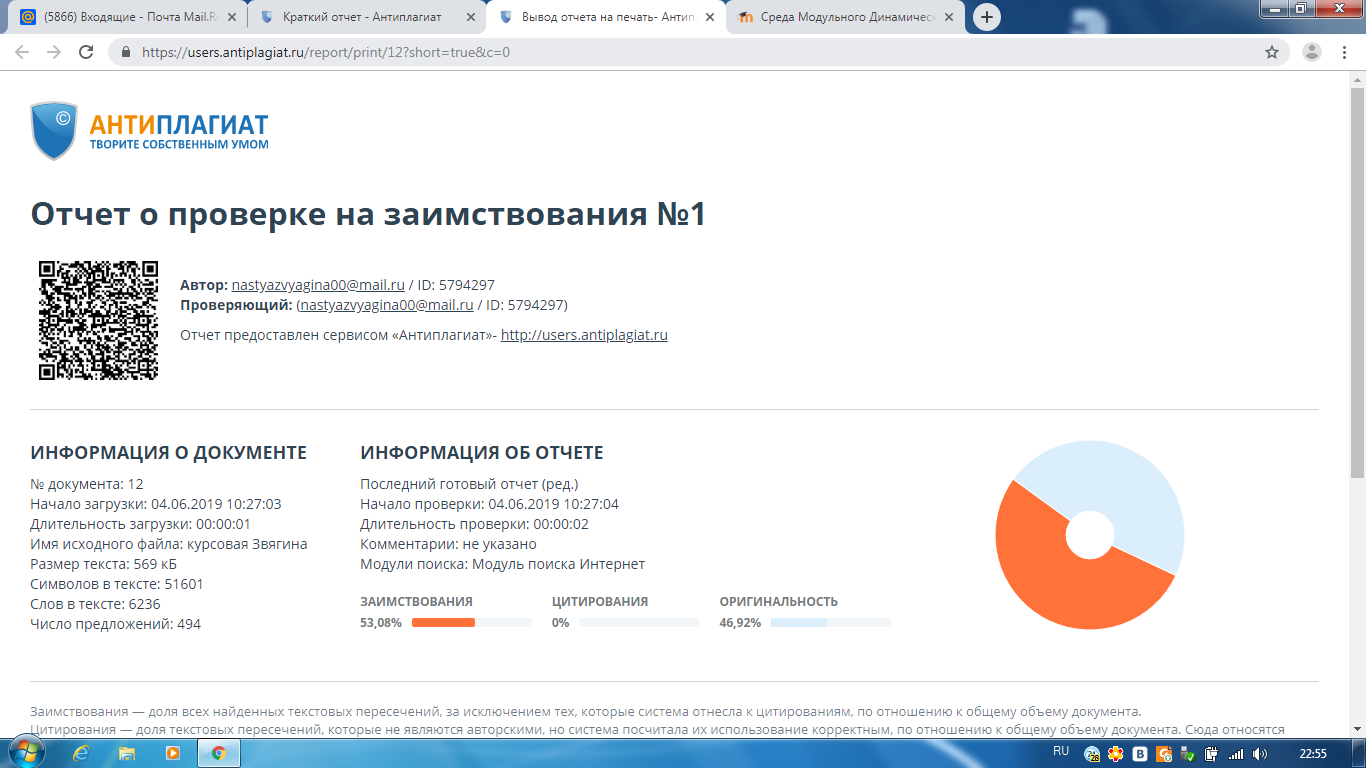 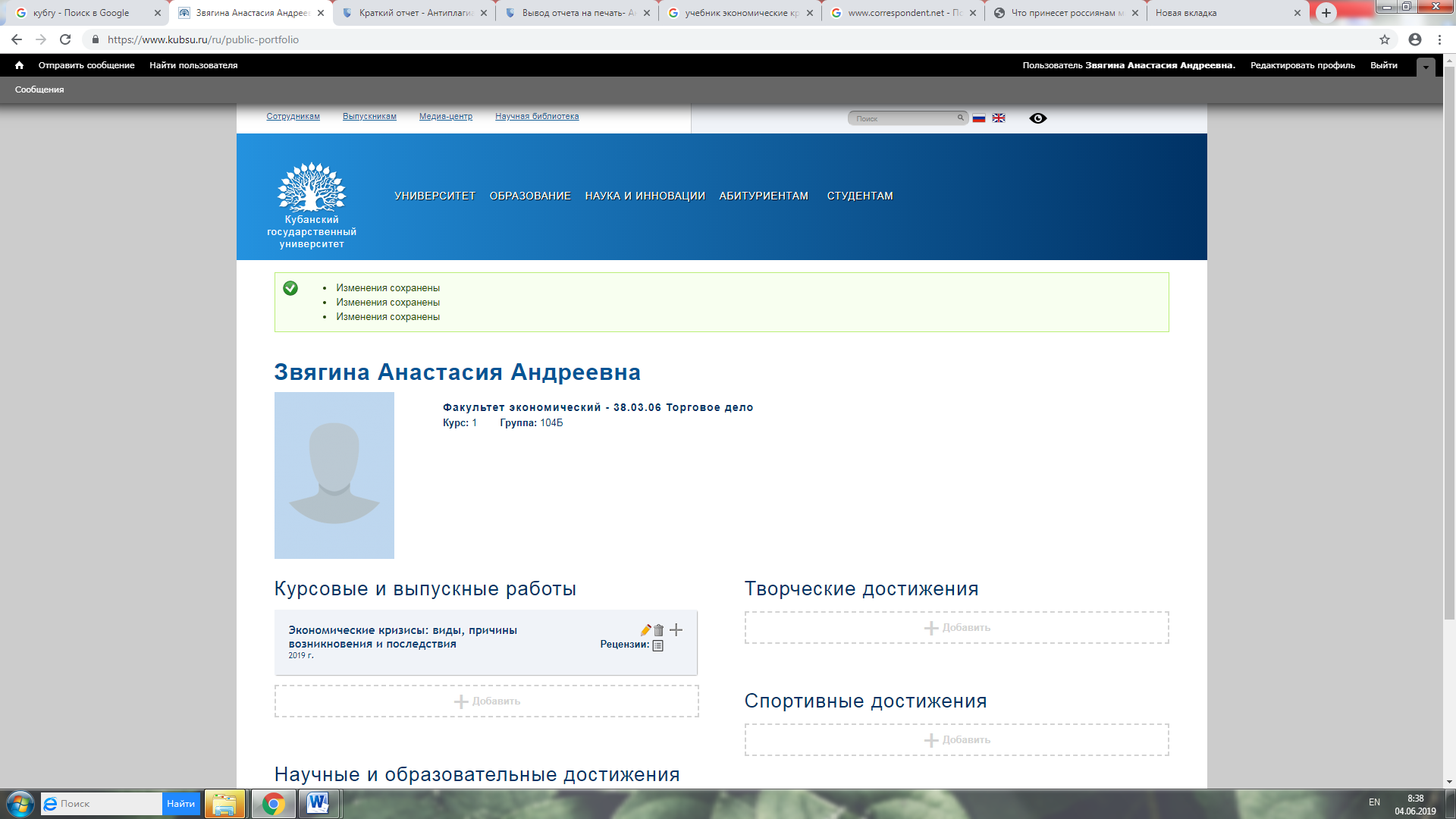 